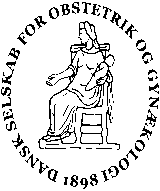 DSOGs bestyrelsesmødeTivoli Hotel, Arni Magnussons Gade 2, 1577 KøbenhavnFredag 28.januar 9:00 – 15:30 Referent	Paul Axelsson			Ordstyrer	Niels Klarskov (NK),Afbud: Malou Barbosa (MB), Britta Frederiksen-Møller (BFM)Tilstede: Annemette W. Lykkebo (AML), Tine Greve (TG), Henrik Lajer (HL), Lise Lotte Andersen (LLA), Anita Sylvest (AS), Frank Pedersen (FP), Niels Klarskov (NK), Sarah Berg (SB), Paul Axelsson (PA), 
Med virtuelt: Anna Aabakke(AA), BP Beslutningspunkt DP Diskussionspunkt IP Informationspunkt
Referat 28.01.2022Referat af 6.december godkendt
- Enkelte præciseringer Nyt fra 	FYGO (Foreningen af Yngre Gynækologer og Obstetrikere)
- Planlægning af Internat i marts, hands-on tema. 
- Akut obstetrik kursus flyttet fra januar til april. 
- Junior inspektor, stilling ledig? 
- Forskningstræningsprisen, der kan ikke findes posteringer fra hverken DSOG eller FYGO tidligere. Eniges om at det er værdigt formål, men at FYGO skal lave en formel ansøgning til DSOG mhp dækning af maks 5000 kr per år.
- FYGO har svært ved at finde sponsorer til kurser og internat. DSOG har dog fået flere henvendelser, vil se på om nogen af dem kunne henvises videre til FYGO.	UU (Undervisningsudvalget)
- LVS har sendt spørgeskema ud vedr. side revision af målbeskrivelsen for speciallægeuddannelsen. UU svaret på denne. 
- Marie Søgaard har sagt sin stilling op som hovedkursusleder. Stilling slås op på DSOGs hjemmesiden snarest, så der er en kandidat inden generalforsamlingen. Som minimum overlæge med en del erfaring. UU udpeger, men SST aflønner vedkommende. 	
- Der skal findes to nye medlemmer til UU til GF.	EFU (Efteruddannelsesudvalget)
- Skal til at holde møde i marts, da januar møde måtte aflyses pga covid. Planlægning af Efterårsmødet 2022. FYGO skal finde nyt medlem til deres GF i marts. Desuden en yderligere medlem som går af.
- Subspecialisering: Der er kommet ansøgning om merit for hele forløbet, dette nok ikke hensigten. I EXPU gives der kun merit for halvt år. Enighed om at halvt år er maks for merit			Praktiserende gynækologer
- Har afhold GF i januar og fået ny bestyrelse. 
- Har besluttet at de ikke vil besidde EBCOG post fremover, lagt op til at DSOG finder national kandidat. Kassereren 
- I gang med at lægge sidste hånd på årsregnskabet som skal præsenteres til GF.Webmasteren
- Ikke tilstede.Videnskabelig sekretær
- Skal til møde i Trondheim til planlægning af NFOG.
- STPS har sendt opfordring til LVS som vil gerne at vores speciale melder ind med tidskritiske tilstande for at lave standardiserede retningslinjer for udredning og behandlingsforløb både præhospitalt og under indlæggelse. Ekstrauterin graviditet og præeklampsi nævnt som oplagte diagnoser der skal være særlig opmærksomhed på. DSOG sender opfordringen fra STPS til Professorkollegiet. Organisatorisk sekretær  
- Hindsgavl: Fuldt hus vedr udstillere, AV firma er der styre på.Nyt fra formanden inkl NFOG, FIGO, EBCOG
- Siden sidst (sendes per mail)
- Niels Uldbjerg fået 10 millioner til nordisk multicenterstudie, brug af lap. cerklage.Skal kun foregå på udvalgte afdelinger. DSOG støtte op om projektet. I øvrigt foreslået nyt møde med repræsentanter fra multicenter konsortiet. 
- møde den 8.12 i Folketingets sundhedsudvalg, LL og AL deltog. God oplevelse,
- foreningen af ungdomsmodtagelser har fået 9 millioner til etablering af 2  ungdomsmodtagelser. Der er indgået et samarbejde med Komiteen for sundhedsoplysning samt SST mht fordeling af puljen. Formål at fremme unges mentale og seksuelle helbred.
- 8. januar radikales sundhedsudvalg nytårskur, webmøde. Annemette inviteret til at komme med   tanker vedr. sundhedsreform. Foreslået at uddannelse følger med ud i privat praksis. 
- 10. januar LVS møde/workshop om Vælg klogt. Hvilke tiltag, hvordan der skal arbejdes med det i specialerne, hvordan tiltagene kan indgå i fx  guidelines. 
- 25.1 LOGO møde, ny overlægeoverenskomst og hvordan den skal implementeres.
- Mange pressehenvendelser. Vaccine tilslutning blandt gravide, igangsættelser, kvinders oplevelse af GU, Retten til liv-kampagne. 
- Haft møde med Ida Donkin omkring hvordan man kan svare på indslag i medierne. Blandt andet foreslået at svare i faglige tidsskrifter som fx ugeskriftet. Nyt fra næstformanden. LL har deltaget i en del af ovenstående. Planlagt møde i SST NKA-gruppe efter høringsfasen. Folkemøde, se senere punkt. Forårsmøde ink lørdagens program (se dropbox)
- Ansøgning fra Horsens og Randers, som er kommet med forslag til program. Foredragsholder koster i omegnen af 15.000 kr. Foreslået at de prøver at få prisen ned til 10.000, ellers evt. finde andre oplægsholdere. Der er enighed om at der skal fremover 10.000 kr løft for eksterne oplægsholdere. Interne (inden for foreningen) oplægsholdere får symbolsk gave. 
- Fredagens program gennemgås.
- Dem der har erhvervet ph.d. de sidste 2 år skal inviteres til at holde oplæg. Frist 7. marts.
- Der kåres modtager til Sechers Ærespris.Generalforsamling 2022
- Ny organisatorisk sekretær, da Tine Greve går af. 
- Opslag til program kommer 2 måneder før 1. april.Folkemødet 2022 16-19.juni https://folkemoedet.dk/ 
- LL har fået tilkendegivelse om at vi har en plads i debattelt, men ikke fået at vide hvornår. Kommer til at vare 45 min, evt dobbelt.
- Vi har fået ”wildcard” dvs at vi ikke skal betale.
- Tema: kvindens frie valg. Foreslået provokeret abort efter 12. uge og labia reduktion uden lægefaglig indikation. Som udgangspunkt starte ved kvindens rettigheder og så komme med eksempler. Vil påvirke diskussion afhængig af hvor meget tid vi har. Repræsentant fra STPS? Karnov gruppen? Dansk Vulvaselskab? Tages op igen på senere møde.
- Ida Donkin har tilkendegivet at hun gerne deltager – enten som repræsentant for Etisk råd eller som moderator.Ansøgning til puljen der er sat af til kursus eller anden aktivitetSurrogatmoderskab (se dropbox)
- Søger 6.900 kr. Eftermiddagssymposium. Støttes med støttet beløb. DJOG (se dropbox). Søges 10.000 kr. Cancer og graviditet (se dropbox)
-  Søger 35.000 kr i alt.  Planlægger gratis symposium for deltagere. DSOG kan støtter med 15.000 kr. Søger de andet steds? Opfordret til at søge LVS til udenlandske foredragsholdere.Alle ansøgere skal komme med regnskab for de midler der bliver bevilliget.Hvidbøger
- De kan sættes i dropbox uden godkendelse. Skal anføres dato for sidste opdatering.
- Mangler efterårsmødet og FYGO. Aftalt at de kommer inden næste møde, skal gennemgås til næste BM.Lægevidenskabelige Selskaber (LVS) og Lægeforeningen vedrørende selskabernes muligheder for at arbejde med kvalitetsudvikling (se dropbox)
- Annemette og Lise Lotte deltager i mødet den 7. februar. 
   Uformelt dialog møde. Forslag til diskussionspunkter:
- Udfordringer med at få rekrutteret deltagere i guideline arbejde. 
- Guidelines som bruges til disciplinær sager
- Subspecialisering
- Dataadgang. Kan kun trækkes data fra LPR til 2018. 
- Multicenterstudier, forskellige databehandler aftaler. Ensarte dette. 
- Adgang til videnskabelige artikler, især ude i praksis. Samt til at publicere, publiceringsgebyr.Foredragsholder til Det Medicinske Selskab 250 års jubilæum (se dropbox)
- Der findes kandidater til at holde en 20 min tale om specialets udvikling de sidste 250 år.evt
- Procedure omkring udmelding af nye retningslinjer for COVID19 smittede gravide diskuteret. Det aftales at fremover skal DSOGs bestyrelse orienteres, når FLOC (de ledende overlæger og chefjordemødrene) orienteres. Det problematisk omkring tidsfrister og faglighed vs driftsperspektiv diskuteres. 